АДМИНИСТРАЦИЯ          БРАСОВСКОГО РАЙОНА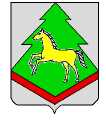 БРЯНСКАЯ     ОБЛАСТЬПОСТАНОВЛЕНИЕ «07» февраля 2020 г. №  40 п. ЛокотьО проведении праздничной  ярмарки «Масленица»	Руководствуясь Федеральными законами  от 06.10.2003г. № 131-ФЗ «Об общих принципах организации местного самоуправления в Российской Федерации», от 28.12.2009 N 381-ФЗ «Об основах государственного регулирования торговой деятельности в Российской Федерации», постановлением Правительства Брянской области от 21 августа 2015 года № 404-п «Об утверждении Порядка организации ярмарок на территории Брянской области и продажи товаров (выполнения работ, оказания услуг) на них»ПОСТАНОВЛЯЮ:1. Провести 01 марта 2020 года в п. Локоть на площади Ленина праздничную ярмарку «Масленица».2. Утвердить прилагаемые:          2.1.  Порядок организации праздничной ярмарки «Масленица».2.2. План мероприятий по организации праздничной ярмарки «Масленица»  и продажи товаров  (выполнения работ, оказания услуг)  на ней.2.3. Схему размещения и количество торговых мест на время проведения праздничной ярмарки «Масленица».   3. Настоящее постановление разместить на официальном сайте администрации района в сети «Интернет».Контроль  за исполнением настоящего постановления возложить на и.о. заместителя главы администрации района Литвякова С.А.   Глава  администрации района                                           С.Н.Лавокин              Утвержден постановлением администрацииБрасовского района « 07» февраля 2020 г. №  _40_Порядок организации праздничной ярмарки «Масленица»Общие положения1.1.Настоящий Порядок организации праздничной ярмарки «Масленица»  разработан в соответствии с Федеральными законами  от 06.10.2003г. № 131-ФЗ «Об общих принципах организации местного самоуправления в Российской Федерации», от 28.12.2009 N 381-ФЗ «Об основах государственного регулирования торговой деятельности в Российской Федерации», постановлением Правительства Брянской области от 21 августа 2015 года № 404-п «Об утверждении Порядка организации ярмарок на территории Брянской области и продажи товаров (выполнения работ, оказания услуг) на них» и регулирует вопросы организации праздничной ярмарки «Масленица».1.2. Положения настоящего Порядка обязательны для исполнения Организатором ярмарки, Участниками ярмарки, их работниками и представителями. Положения настоящего Порядка становятся обязательными для Участников ярмарки с момента выдачи им Организатором ярмарки разрешения на участие в праздничной ярмарке «Масленица». Порядок организации ярмарки 2.1. Наименование и тип ярмарки - праздничная ярмарка «Масленица» (далее – Ярмарка).2.2. Организатор ярмарки - администрация Брасовского района (далее - Организатор). Функции Организатора ярмарки осуществляет отдел экономики, торговли и бытовых услуг администрации Брасовского района. 2.3. Адрес местонахождения Организатора: 242300, Брянская область, Брасовский район, п. Локоть, пр. Ленина,2.2.4. Место проведения ярмарки: п. Локоть, площадь Ленина. 	2.5. Ярмарка проводится 01 марта 2020 года. 	2.6. Режим работы ярмарки с 12.00 до 15.00 часов.2.7.Участниками ярмарки являются юридические лица, индивидуальные предприниматели (далее - Участники). Порядок предоставления мест для продажи товаров(выполнения работ, оказания услуг) на ярмарке3.1. Организатор ярмарки предоставляет места для продажи товаров (выполнения работ, оказания услуг) согласно схеме размещения и количеству торговых мест на время проведения праздничной ярмарки ««Масленица». 3.2. На ярмарке осуществляется торговля согласно  ассортименту реализуемых товаров (работ и услуг) на праздничной ярмарке «Масленица» (приложение № 1 к Порядку).3.3. Места для продажи товаров (выполнения работ, оказания услуг) на ярмарке распределяются между всеми участниками ярмарки, подавшими  письменную заявку  Организатору ярмарки (приложение № 2 к Порядку) до 25 февраля 2020 года. 3.4. Поступившие заявки рассматриваются Организатором в течение 2-х рабочих дней со дня их поступления. 3.5. Основаниями для отказа в предоставлении места для продажи товаров (выполнения работ, оказания услуг)  на ярмарке являются: 1) несоответствие участника п. 2.7. настоящего Порядка; 2) предоставление заявки позднее срока, установленного п. 3.3. настоящего Порядка;3) распределение на дату подачи заявки участником всех торговых мест, предусмотренных Схемой размещения торговых мест.3.6. Плата за предоставление места для продажи товаров (выполнения работ, оказания услуг) на ярмарке осуществляется в соответствии с решением Локотского поселкового Совета народных депутатов № 3-126 от 24.05.2016г.3.7. Размещение мест для продажи товаров (выполнения работ, оказания услуг) на ярмарке должно обеспечивать удобство торговли, свободный проход покупателей по территории ярмарки и доступ их к торговым местам, соблюдение санитарных и противопожарных правил. 3.8. Оборудование мест для продажи товаров (выполнения работ, оказания услуг) производится Участниками ярмарки. Осуществление деятельности по продаже товаров на ярмарке4.1. При осуществлении деятельности по продаже товаров (выполнения работ, оказания услуг) на ярмарке Участники ярмарки должны:4.1.1. Соблюдать требования, предусмотренные законодательством Российской Федерации о защите прав потребителей, санитарно-эпидемиологическом благополучии населения, пожарной безопасности и охране окружающей среды и другие установленные федеральными законами требования.4.1.2. Соблюдать Правила продажи отдельных видов товаров, Правила оказания услуг общественного питания и другие нормативные акты, регламентирующие оказание соответствующих видов услуг.4.1.3. Своевременно в наглядной и доступной форме доводить до сведения покупателей необходимую и достоверную, обеспечивающую возможность правильного выбора информацию о товарах, их изготовителях, а также контактную информацию на случай предъявления претензий по качеству и обмену товара в соответствии со статьями 18 и 25 Закона "О защите прав потребителей".4.1.4. В случаях, установленных законодательством Российской Федерации, иметь в наличии на месте для продажи товаров (выполнения работ, оказания услуг) документы, подтверждающие соответствие товаров установленным требованиям (сертификат или декларацию о соответствии либо их копии, заверенные в установленном порядке), удостоверение о качестве и безопасности, товаросопроводительные документы, а также ветеринарные сопроводительные документы.4.1.5. Хранить  на рабочем месте в течение всего периода осуществления деятельности по продаже товаров (выполнению работ, оказанию услуг) на ярмарке квитанции об уплате за торговое место.4.2. Организатор и исполнители, определенные организатором (структурные подразделения администрации района, муниципальные унитарные предприятии) обеспечивают:4.2.1. Надлежащее санитарное и противопожарное состояние территории, на которой проводится ярмарка.4.2.2.  Оснащение территории ярмарки контейнерами для сбора мусора,  своевременную уборку и вывоз мусора после завершения работы ярмарки.4.2.3. Доступность места организации ярмарки и объектов, размещенных на ней, для инвалидов и других маломобильных групп населения.4.2.4. Охрану общественного порядка в месте проведения ярмарки.4.2.5. Оказывают содействие в урегулировании спорных вопросов, возникающих между покупателями и Участниками ярмарки.5. Ответственность за нарушение Порядка.5.1. Контроль за соблюдением требований, установленных настоящим Порядком, осуществляется контролирующими и надзорными органами  и Организатором ярмарки в пределах их компетенции в соответствии с действующим законодательством.5.2. Нарушение требований Порядка Участником ярмарки является основанием для аннулирования разрешения и лишения торгового места.                Приложение № 1к   Порядку  организации   праздничной               ярмарки «Масленица»  « 07»  февраля 2020г. № 40Ассортимент реализуемых товаров (работ и услуг) на праздничной ярмарке «Масленица»Шашлыки Мясо, мясные изделияВыпечкаКондитерские изделия Чай, кофеСоки, газированные напитки ПопкорнСладкая ватаДетские игрушки, шарыКарнавальная продукцияСувениры, изделия народных промысловБатутыАттракционы Приложение № 2к   Порядку  организации   праздничной                                      ярмарки «Масленица»                                                                                       « 07» февраля  2020г. № 40Главе администрации   Брасовского района                          	                                _________________________________								     (Ф.И.О.)от____________________________________                                                           (ФИО  индивидуального предпринимателя,                                                               наименование юридического лица)                                                              ИНН, ЕГРЮЛ/ЕГРИП _____________________Адрес________________________________Телефон______________________________Заявкана участие в праздничной ярмарке «Масленица» (01 марта 2020 года)	Прошу предоставить место для продажи товаров (выполнения работ, оказания услуг)  (нужное подчеркнуть) в п. Локоть на площади Ленина 01 марта 2020 года. Ассортимент реализуемой продукции (выполнения работ, оказания услуг) ____________________________________________________________________________________________________________________________________                                                           С  Порядком организации праздничной ярмарки  «Масленица» ознакомлен.Имею и могу предоставить сопроводительные документы, подтверждающие происхождение товара, его качество и безопасность для здоровья человека, т.е. сертификаты соответствия, качественное удостоверение, декларацию соответствия, ветеринарное свидетельство продукции и другие документы для розничной продажи государственного образца.После окончания торговли (выполнения работ, оказания  услуг) (нужное подчеркнуть) обязуюсь привести рабочее место в соответствие с санитарными нормами и правилами.Я в соответствии с Федеральным законом «О персональных данных» даю согласие на обработку моих персональных данных, содержащихся в настоящем заявлении в пределах, необходимых для предоставления настоящей муниципальной услуги в соответствии с Федеральным «Об организации предоставления государственных и муниципальных услуг» администрацией Брасовского района. Настоящее согласие действует со дня подписания настоящей заявки до дня отзыва в письменном виде.Дата                            подпись__________  (_______________________)                 Утвержден постановлением администрацииБрасовского района  « 07 » февраля 2020г. №  40План мероприятий по организации праздничной ярмарки «Масленица» и продажи товаров  (выполнения работ, оказания услуг)  на ней                                                  Утвержденапостановлением администрацииБрасовского района                                                                                              « 07 » февраля 2020г. №  40Схема размещения и количество торговых мест на время проведения праздничной ярмарки «Масленица»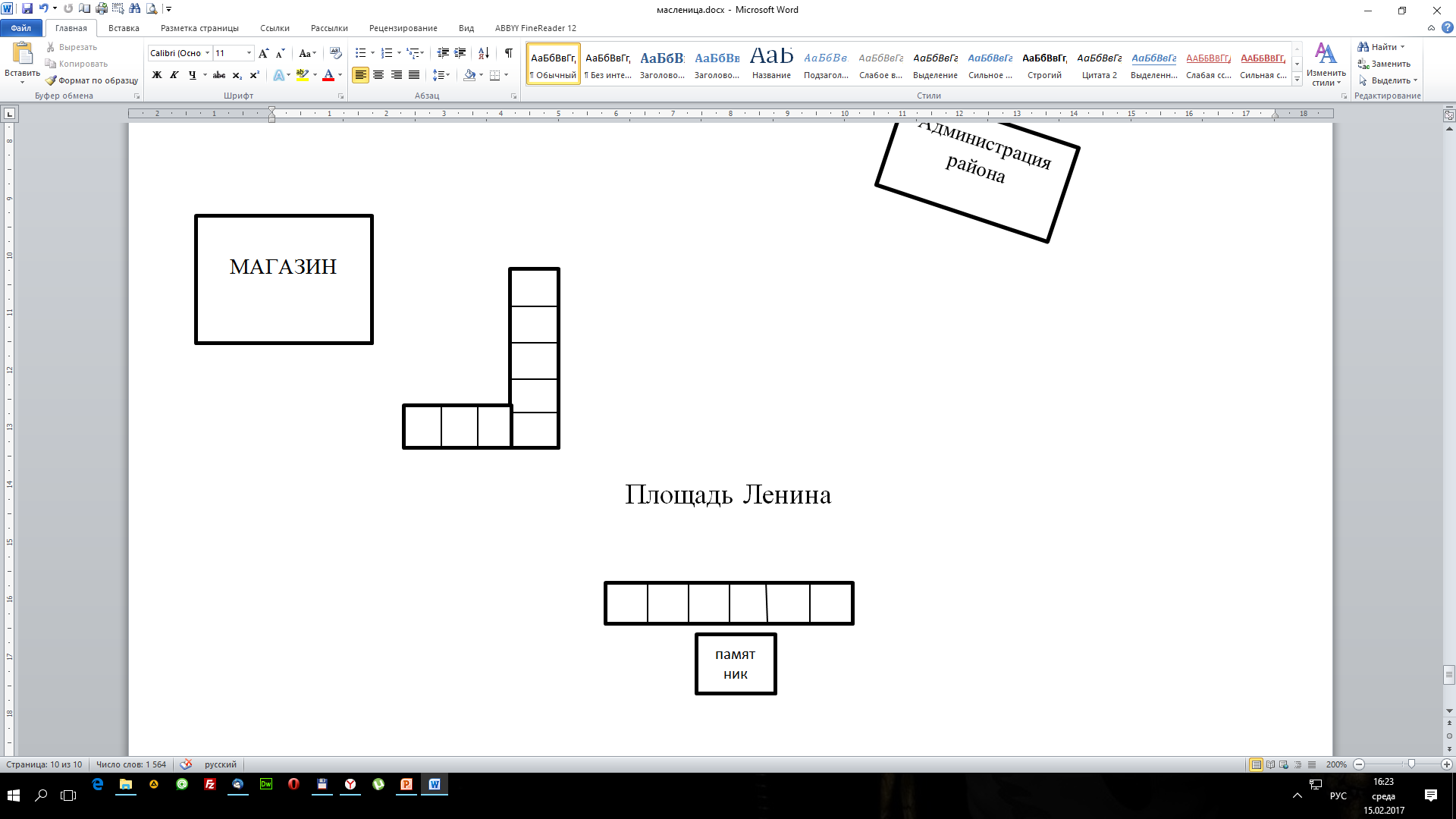 	1	2	3	4	8    7    6     5	Площадь Ленина	Ул. Липовая аллея                                                 9      10   11   12  13    14На ярмарке предусмотрено для реализации:Шашлыки, выпечка, соки, напитки - 3 местаПопкорн, сладкая вата - 3 местаДетские игрушки, шары, сувениры, изделия народных промыслов - 8 мест№ п/пМероприятиеСроки исполненияИсполнитель1Разместить  на официальном сайте администрации:1. Постановление о проведении праздничной  ярмарки «Масленица»;2.Порядок организации  праздничной  ярмарки «Масленица»;3. План мероприятий по организации праздничной  ярмарки «Масленица» и продажи товаров (выполнения работ, оказания услуг)  на нейДо 13.02.2020г.Отдел организационно-контрольной и кадровой работы администрации Брасовского района2Подготовка территории для проведения ярмаркиДо 01.03.2020г.МУП ЖКХ «Коммунальщик»3Обеспечение  установки  вместах проведения  ярмарки контейнеров  для  сбора твердых бытовых отходовДо 01.03.2020г.МУП ЖКХ «Коммунальщик»4Обеспечение подключения торговых объектов в местах проведения ярмарки к источникам энергоснабженияДо 01.03.2020г.Отдел строительства, архитектуры, транспорта и ЖКХ администрации Брасовского района5Обеспечение контроля за охраной общественного порядка и безопасностью дорожного движения  в местах проведения ярмаркиВо время проведения ярмаркиОП «Брасовский» МО МВД РФ «Навлинский»(по согласованию)6Организация работы по привлечению участников ярмаркиДо 25.02.2020г.Отдел экономики, торговли и бытовых услуг администрации Брасовского района7Прием заявок на участие в ярмаркеДо 25.02.2020г.Отдел экономики, торговли и бытовых услуг администрации Брасовского района8Заезд участников ярмаркиДо 11.00 ч.01.03.2020г.Участники ярмарки9Размещение участников ярмарки в соответствии со схемой размещения торговых мест01.03.2020г.Отдел экономики, торговли и бытовых услуг администрации Брасовского района,отдел строительства, архитектуры, транспорта и ЖКХ администрации Брасовского района10Реализация товаров (согласно ассортименту) на  ярмаркеВо время проведения ярмаркиУчастники ярмарки11Обеспечение  уборки территории  по окончанию ярмарки01.03.2020г.МУП ЖКХ «Коммунальщик»пр. Ленина